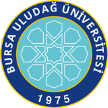 T.C.	DEKANLIĞI/MÜDÜRLÜĞÜ	Bölümü Mezuniyet Komisyonu BaşkanlığınaMEZUNİYET DÖNEMİ	20	/20		 Güz	 Bahar	 Yaz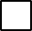 Bursa Uludağ Üniversitesi Önlisans ve Lisans Öğretim Yönetmeliği hükümleri gereğince müfredatımda yer alan tüm dersleri ve çalışmaları başarı ile tamamlayarak mezuniyet için gerekli koşulları sağlamış bulunmaktayım.Mezuniyet işlemlerinin başlatılması için bilgilerinizi ve gereğini arz ederim.	/	/20	İmzaB.U.Ü.Önlisans ve Lisans Öğretim YönetmeliğiMADDE 37 – (1 Kayıtlı olduğu önlisans programında en az 120 AKTS kredilik; lisans programında en az 240 AKTS kredilik; Diş Hekimliği Fakültesi ile Veteriner Fakültesinde en az 300 AKTS kredilik; Tıp Fakültesinde ise en az 360 AKTS kredilik dersi başarıyla tamamlayan, GANO’su en az 2.00 olan ve programa ait alması gereken tüm derslerin yükümlülüklerini yerine getiren öğrenciye, kayıtlı olduğu programın ön lisans veya lisans diploması, diploma eki ve not durum belgesi (transkript) verilir.GEÇİCİ MADDE 1 – (1) Üniversiteye 2013-2014 eğitim-öğretim yılı ve daha öncesinde kayıt yaptıran öğrenciler, mezuniyet için gereken AKTS kredi yükünü sağlayamamaları durumunda, kayıtlı oldukları programların tüm ders ve çalışmalarından başarılı olmaları ve GANO’larının en az 2.00 olması halinde mezun olmaya hak kazanırlar.İlk Yayın Tarihi: 08.06.2020	Revizyon No/Tarih:1/13.04.2021	Sayfa 1 / 1 Web sitemizde yayınlanan son versiyonu kontrollü dokümandır.Fakülte /Konservatuar/ YO/MYO AdıProgram/SınıfÖğrenci No/ TC Kimlik NoAdı SoyadıTelefone-posta	@ogr.uludag.edu.tr